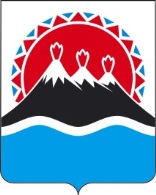 МИНИСТЕРСТВОСОЦИАЛЬНОГО БЛАГОПОЛУЧИЯ И СЕМЕЙНОЙ ПОЛИТИКИ КАМЧАТСКОГО КРАЯ(Министерство социального благополучия)_______________________________________________________________________________ПРИКАЗ[Дата регистрации] № [Номер документа]-п г. Петропавловск-КамчатскийОб утверждении Административного регламента Министерства социального благополучия и семейной политики Камчатского края по предоставлению государственной услуги «Предоставление компенсации части стоимости приобретаемого транспортного средства семьям, имеющим ребенка-инвалида с нарушениями опорно-двигательного аппарата»В целях реализации Закона Камчатского края от 04.07.2008 № 84 
«О пособии на ребенка гражданам, имеющим детей и проживающим в Камчатском крае», в соответствии с Федеральным законом от 27.07.2010 
№ 210-ФЗ «Об организации предоставления государственных и муниципальных услуг», постановлением губернатора Камчатского края от 29.09.2020 № 178 «Об изменении структуры исполнительных органов государственной власти Камчатского края» и постановлением Правительства Камчатского края от 14.12.2018 № 528-П «О разработке и утверждении Административных регламентов осуществления государственного контроля (надзора) и Административных регламентов предоставления государственных услуг исполнительными органами государственной власти Камчатского края»ПРИКАЗЫВАЮ:1. Утвердить Административный регламент Министерства социального благополучия и семейной политики Камчатского края по предоставлению государственной услуги «Предоставление компенсации части стоимости приобретаемого транспортного средства семьям, имеющим ребенка-инвалида с нарушениями опорно-двигательного аппарата» согласно приложению к настоящему приказу.2. Признать утратившим силу приказ Министерства социального развития и труда Камчатского края от 26.10.2021 № 1560-п «Об утверждении административного регламента Министерства социального развития и труда Камчатского края по предоставлению государственной услуги «Предоставление компенсации части стоимости приобретаемого транспортного средства семьям, имеющим ребенка инвалида с нарушениями опорно-двигательного аппарата, проживающим в Камчатском крае».3. Настоящий приказ вступает в силу через 10 дней после дня его официального опубликования.Приложение к приказу Министерства социального благополучия и семейной политики Камчатского краяот [Дата регистрации] № [Номер документа] -пАдминистративный регламент Министерства социального благополучия и семейной политики Камчатского края по предоставлению государственной услуги «Предоставление компенсации части стоимости приобретаемого транспортного средства семьям, имеющим ребенка-инвалида с нарушениями опорно-двигательного аппарата»1. Общие положенияПредмет регулирования Административного регламента1. Административный регламент Министерства социального благополучия и семейной политики Камчатского края по предоставлению государственной услуги «Предоставление компенсации части стоимости приобретаемого транспортного средства семьям, имеющим ребенка-инвалида с нарушениями опорно-двигательного аппарата» (далее – Административный регламент, государственная услуга) определяет стандарт, сроки и последовательность действий (административных процедур) в процессе предоставления государственной услуги.Круг заявителей2. Право на компенсацию части стоимости приобретаемого транспортного средства имеют семьи, проживающие по месту жительства в Камчатском крае, имеющие в своем составе ребенка-инвалида с нарушениями опорно-двигательного аппарата вследствие заболеваний, включенных в перечень заболеваний согласно приложению № 1 к настоящему Административному регламенту (далее – перечень).3. Заявителем на предоставление государственной услуги, может выступать, совместно проживающий с ребенком-инвалидом по месту жительства в Камчатском крае, гражданин Российской Федерации, являющийся одним из родителей (опекунов, усыновителей, один из родителей приемной семьи), заключающий (заключивший) договор купли-продажи транспортного средства от имени ребенка-инвалида (далее – заявитель).4. От имени заявителя могут выступать представители в силу наделения их полномочиями в порядке, установленном законодательством Российской Федерации (далее – представители).Требования к порядку информирования о предоставлении государственной услуги5. Основными требованиями к информированию являются:1) достоверность предоставляемой информации;2) четкость и полнота в изложении информации.6. Информирование о порядке предоставления государственной услуги осуществляется:1) должностными лицами Министерства и краевого государственного казенного учреждения «Камчатский центр по выплате государственных и социальных пособий» и его филиалами (далее – КГКУ «Центр выплат») (далее – должностное лицо) при личном приеме заявителя;2) посредством телефонной связи в Министерстве, КГКУ «Центр выплат»;3) посредством направления ответов на письменные обращения заявителей;4) в электронном виде через Единый портал государственных и муниципальных услуг (функций) – www.gosuslugi.ru (далее – ЕПГУ) и Портал государственных и муниципальных услуг (функций) Камчатского края – www.gosuslugi41.ru (далее – РПГУ);5) на сайте Министерства в информационно-телекоммуникационной сети «Интернет»: https://www.kamgov.ru/mintrud (далее – сайт Министерства);6) на сайте КГКУ «Центр выплат» в информационно-телекоммуникационной сети «Интернет»: https://kamsoc.ru (далее – сайт КГКУ «Центр выплат»);7) посредством размещения информации на информационных стендах в помещениях Министерства, КГКУ «Центр выплат»;8) посредством размещения информации в краевом государственном казенном учреждении «Многофункциональный центр предоставления государственных и муниципальных услуг в Камчатском крае» (далее – МФЦ).7. Информирование осуществляется по следующим вопросам:1) о способах подачи заявления о предоставлении государственной услуги;2) об адресах Министерства, КГКУ «Центр выплат» и МФЦ;3) справочная информации о работе Министерства, КГКУ «Центр выплат»;4) о документах, необходимых для предоставления государственной услуги;5) о порядке и сроках предоставления государственной услуги;6) о порядке получения сведений о ходе рассмотрения заявления о предоставлении государственной услуги и о результатах предоставления государственной услуги;7) по вопросам предоставления услуг, которые являются необходимыми и обязательными для предоставления государственной (муниципальной) услуги;8) о порядке досудебного (внесудебного) обжалования действий (бездействия) должностных лиц, и принимаемых ими решений при предоставлении государственной услуги.Получение информации по вопросам предоставления государственной услуги осуществляется бесплатно.8. При личном приеме заявителя должностное лицо осуществляющий консультирование, подробно и в вежливой (корректной) форме информирует обратившихся по интересующим вопросам.9. При информировании о порядке предоставления государственной услуги по телефону должностное лицо, приняв вызов по телефону, должно представиться: назвать наименование органа (организации), в который позвонил заявитель, свою фамилию, имя, отчество (при наличии), должность.Во время разговора должностное лицо должно произносить слова четко и не прерывать разговор по причине поступления другого звонка.При невозможности ответить на поставленные заявителем вопросы телефонный звонок должен быть переадресован (переведен) на другое должностное лицо или же обратившемуся лицу должен быть сообщен номер телефона, по которому можно получить необходимую информацию, либо предлагается обратиться письменно или назначить другое удобное для заявителя время консультации.Информирование по телефону о порядке предоставления государственной услуги осуществляется в соответствии с графиком работы Министерства, КГКУ «Центр выплат», МФЦ.10. По письменному обращению должностное лицо подробно в письменной форме разъясняет гражданину сведения по вопросам, указанным в части 7 настоящего Административного регламента в порядке, установленном Федеральным законом от 02.05.2006 № 59-ФЗ «О порядке рассмотрения обращений граждан Российской Федерации».11. На ЕПГУ/РПГУ размещаются сведения, предусмотренные Положением о федеральной государственной информационной системе «Федеральный реестр государственных и муниципальных услуг (функций)», утвержденным постановлением Правительства Российской Федерации от 24.10.2011 № 861.Доступ к информации о сроках и порядке предоставления государственной услуги осуществляется без выполнения заявителем каких-либо требований, в том числе без использования программного обеспечения, установка которого на технические средства заявителя требует заключения лицензионного или иного соглашения с правообладателем программного обеспечения, предусматривающего взимание платы, регистрацию или авторизацию заявителя, или предоставление им персональных данных.12. На официальном сайте Министерства и КГКУ «Центр выплат», на стендах в местах предоставления государственной услуги и в МФЦ размещается следующая справочная информация:1) о месте нахождения и графике работы Министерства, КГКУ «Центр выплат», а также МФЦ;2) справочные телефоны Министерства и КГКУ «Центр выплат», в том числе номер телефона-автоинформатора (при наличии);3) адрес официального сайта, а также электронной почты и (или) формы обратной связи Министерства и КГКУ «Центр выплат», в сети «Интернет».4) текст настоящего Административного регламента с приложениями;5) образцы заполнения заявлений о предоставлении государственной услуги.13. В залах ожидания Министерства и КГКУ «Центр выплат» размещаются нормативные правовые акты, регулирующие порядок предоставления государственной услуги, в том числе Административный регламент, которые по требованию заявителя предоставляются ему для ознакомления.14. Размещение информации о порядке предоставления государственной услуги на информационных стендах в МФЦ осуществляется в соответствии с соглашением, заключенным между МФЦ и Министерством с учетом требований к информированию, установленных Административным регламентом.15. Информация о ходе рассмотрения заявления о предоставлении государственной услуги и о результатах предоставления государственной услуги может быть получена заявителем в личном кабинете на ЕПГУ/РПГУ, а также в Министерства, КГКУ «Центр выплат» при обращении заявителя лично, по телефону или посредством электронной почты.16. Информация о предоставлении государственной услуги предоставляется бесплатно.2. Стандарт предоставления государственной услугиНаименование государственной услуги17. Государственная услуга «Предоставление компенсации части стоимости приобретаемого транспортного средства семьям, имеющим ребенка-инвалида с нарушениями опорно-двигательного аппарата» (далее – компенсация стоимости транспортного средства).Наименование органа, предоставляющего государственную услугу, государственные органы, организации, участвующие в предоставлении государственной услуги18. Государственная услуга предоставляется Министерством через КГКУ «Центр выплат».19. При предоставлении государственной услуги КГКУ «Центр выплат» осуществляет взаимодействие с:1) территориальными органами Федеральной миграционной службы Российской Федерации;2) органами Пенсионного фонда Российской Федерации;3) органами местного самоуправления в Камчатском крае;4) органами опеки и попечительства в Камчатском крае;5) МФЦ.20. При предоставлении государственной услуги запрещено требовать от заявителя осуществления действий, в том числе согласований, необходимых для получения государственной услуги и связанных с обращением в иные государственные органы и организации.Описание результата предоставления государственной услуги21. Результатом предоставления государственной услуги является:1) предоставление компенсации стоимости транспортного средства;2) отказ в предоставлении компенсации стоимости транспортного средства.Срок предоставления государственной услуги,в том числе с учетом необходимости обращения в организации,участвующие в предоставлении государственной услуги22. Заявление о предоставлении компенсации стоимости транспортного средства подлежит рассмотрению не позднее 10 рабочих дней со дня его регистрации в КГКУ «Центр выплат» или МФЦ.Срок рассмотрения заявления продлевается на 10 рабочих дней в случае непоступления документов (сведений), запрашиваемых в рамках межведомственного взаимодействия.23. Компенсации стоимости транспортного средства предоставляется однократно.24. Выплата компенсации стоимости транспортного средства осуществляется КГКУ «Центр выплат» через организации, осуществляющие доставку и выплату денежных средств или кредитные организации, указанные гражданином в заявлении, не позднее 10 рабочих дней с даты принятия решения об удовлетворении заявления.25. Уведомление об отказе в предоставлении государственной услуги направляется заявителю не позднее 3 рабочих после дня принятия решения об отказе в предоставлении государственной услуги.Нормативные правовые акты, регулирующиепредоставление государственной услуги26. Перечень нормативных правовых актов, регулирующих предоставление государственной услуги (с указанием их реквизитов и источников официального опубликования), размещен на официальном сайте Министерства и КГКУ «Центр выплат», на ЕПГУ/РПГУ.Исчерпывающий перечень документов, необходимых в соответствии с нормативными правовыми актами для предоставления государственной услуги и услуг, которые являются необходимыми и обязательными для предоставления государственной услуги, подлежащих представлению заявителем, способы их получения заявителем, в том числе в электронной форме, порядок их представления27. Для получения государственной услуги заявитель обращается с запросом о предоставлении государственной услуги путем подачи заявления по форме согласно приложению 2 к настоящему Административному регламенту (далее – заявление), с представлением следующих документов:1) паспорта гражданина Российской Федерации;2) документов, удостоверяющих личность и полномочия представителя 
(в случае, если заявление подается представителем заявителя).При этом документом, подтверждающим полномочия представителя, является доверенность в простой письменной форме либо нотариально удостоверенная доверенность или доверенность, приравненная к нотариально удостоверенной в соответствии с гражданским законодательством Российской Федерации;3) свидетельства о рождении ребенка-инвалида, выданного консульским учреждением Российской Федерации за пределами территории Российской Федерации, – при рождении ребенка (детей) на территории иностранного государства;4) в случаях, когда регистрация рождения ребенка-инвалида произведена компетентным органом иностранного государства:а) документа, подтверждающего факт рождения и регистрации ребенка-инвалида, выданного и удостоверенного штампом «апостиль» компетентным органом иностранного государства, с удостоверенным в установленном законодательством Российской Федерации порядке переводом на русский язык, – при рождении ребенка-инвалида на территории иностранного государства – участника Конвенции, отменяющей требование легализации иностранных официальных документов, заключенной в Гааге 5 октября 1961 года (далее – Конвенция от 5 октября 1961 года);б) документа, подтверждающего факт рождения и регистрации ребенка-инвалида, выданного компетентным органом иностранного государства, переведенного на русский язык и легализованного консульским учреждением Российской Федерации за пределами территории Российской Федерации, – при рождении ребенка-инвалида на территории иностранного государства, не являющегося участником Конвенции от 5 октября 1961 года;в) документа, подтверждающего факт рождения и регистрации ребенка-инвалида, выданного компетентным органом иностранного государства, переведенного на русский язык и скрепленного гербовой печатью, при рождении ребенка-инвалида на территории иностранного государства, являющегося участником Конвенции о правовой помощи и правовых отношениях по гражданским, семейным и уголовным делам, заключенной в городе Минске 22 января 1993 года;5) паспорта гражданина Российской Федерации (для ребенка-инвалида в возрасте 14 лет и старше);6) сведения о перемене имени, отчества, фамилии, о родившихся и умерших гражданах, о заключении (расторжении) брака, об установлении отцовства, при регистрации акта гражданского состояния компетентным органом иностранного государства по законам соответствующего иностранного государства;7) справки, выданной врачебной комиссией учреждения здравоохранения, в котором ребенок-инвалид наблюдается по месту жительства, подтверждающей, что ребенок-инвалид относится к категории детей с нарушениями опорно-двигательного аппарата вследствие заболевания и нуждается в обеспечении транспортным средством;8) договора купли-продажи транспортного средства, заключенный от имени ребенка-инвалида;9) кредитный договор (автокредит) о предоставлении денежных средств на приобретение транспортного средства, заключенный заявителем с кредитной организацией.28. Заявление заполняется на государственном языке Российской Федерации (русском языке) и подписывается лично заявителем.29. Документы, предоставленные заявителем, должны удовлетворять следующим требованиям:1) в заявлении должны быть заполнены все реквизиты;2) документы, выданные иностранными государствами, представляемые для получения удостоверения должны быть легализованы (удостоверены посредством апостиля) в соответствии с законодательством и переведены на русский язык;3) не иметь подчисток либо приписок, зачеркнутых слов и иных не оговоренных в них исправлений, а также серьезных повреждений, не позволяющих однозначно толковать их содержание или исправлений карандашом;4) сведения о фамилии, имени, отчестве и дате рождения гражданина, содержащиеся в документах, указанных в частях 27 и 30 настоящего Административного регламента, должны соответствовать сведениям, указанным в документе, удостоверяющем личность гражданина;5) в документах, указанных в пунктах 7 – 9 части 27 и части 30 настоящего Административного регламента, должны быть полностью указаны фамилия, имя, отчество (при наличии) гражданина, в отношении которого выданы документы, и содержаться все установленные для данных документов реквизиты (наименование и юридический адрес организации, выдавшей документ; дата выдачи документа; подпись должностного лица, уполномоченного заверять выданный документ, с расшифровкой; печать организации, выдавшей документ).30. В случае, если для предоставления государственной услуги необходима обработка персональных данных лица, не являющегося заявителем, указанным в части 2 настоящего Административного регламента, и если в соответствии с федеральным законом обработка таких персональных данных может осуществляться только с согласия указанного лица, при обращении за получением государственной услуги заявитель дополнительно представляет документы, подтверждающие получение согласия указанного лица или его представителя на обработку персональных данных указанного лица, в соответствии с приложением 4 к настоящему Административному регламенту.Документы, подтверждающие получение согласия, могут быть представлены, в том числе в форме электронного документа в соответствии с требованиями Федерального закона от 06.04.2011 № 63-ФЗ «Об электронной подписи» и Федерального закона от 27.07.2010 № 210-ФЗ «Об организации предоставления государственных и муниципальных услуг» (далее – Федеральный закон от 27.07.2010 № 210-ФЗ).Действие настоящей части не распространяется на лиц, признанных безвестно отсутствующими, и на разыскиваемых лиц, место нахождения которых не установлено уполномоченным федеральным органом исполнительной власти.31. При личном обращении заявителя копии с оригиналов документов, указанных в части 27 настоящего Административного регламента, изготавливаются и заверяются должностными лицами МФЦ при предъявлении оригиналов документов.В случае отсутствия оригиналов документов заявителем должны быть предоставлены копии документов, заверенные в соответствии с частью 33 настоящего Административного регламента.32. При направлении заявления по форме электронного документа через ЕПГУ/РПГУ, путем заполнения соответствующей формы заявления, заявитель обязан предоставить в КГКУ «Центр выплат» оригиналы документов, указанных в частях 27 и 30 настоящего Административного регламента, в срок не превышающий 5 рабочих дней со дня регистрации заявления в КГКУ «Центр выплат».Электронное уведомление о регистрации заявления, поданного по форме электронного документа через ЕПГУ/РПГУ, с указанием даты предоставления в КГКУ «Центр выплат» оригиналов документов, указанных в частях 27 и 30 настоящего Административного регламента, направляется заявителю в день регистрации заявления в КГКУ «Центр выплат».33. Копии документов, указанных в части 27 настоящего Административного регламента, направляемых заявителем посредством почтовой связи, должны быть заверены нотариусом либо следующими должностными лицами местного самоуправления, имеющими право совершать нотариальные действия:1) в поселении, в котором нет нотариуса, – главой местной администрации поселения и (или) уполномоченным должностным лицом местной администрации поселения; 2) в расположенном на межселенной территории населенном пункте, в котором нет нотариуса, – главой местной администрации муниципального района и (или) уполномоченным должностным лицом местной администрации муниципального района;3) во входящем в состав территории муниципального округа, городского округа населенном пункте, не являющемся его административным центром, в котором нет нотариуса, – уполномоченным должностным лицом местной администрации муниципального округа, городского округа в случае, если такое должностное лицо в соответствии со своей должностной инструкцией исполняет должностные обязанности в данном населенном пункте. 34. Заявитель несет ответственность за достоверность документов и сведений, представленных для получения государственной услуги.35. КГКУ «Центр выплат» вправе осуществлять проверку достоверности сведений, содержащихся в представленных заявителем документах. Исчерпывающий перечень документов, необходимых в соответствии с нормативными правовыми актами для предоставления государственной услуги, которые находятся в распоряжении государственных органов, органов местного самоуправления, организаций, участвующих в предоставлении государственных или муниципальных услуг, и которые заявитель вправе представить, а также способы их получения заявителем, в том числе в электронной форме36. Сведения, которые находятся в распоряжении государственных органов, органов местного самоуправления, организаций, участвующих в предоставлении государственных и муниципальных услуг, и подлежат предоставлению в рамках межведомственного информационного взаимодействия:1) сведения о месте жительства (пребывания), об убытии гражданина с места жительства (пребывания) в Камчатском крае, находящиеся в распоряжении органа регистрационного учета граждан;2) сведения о составе семьи заявителя, находящиеся в распоряжении органов местного самоуправления;3) сведения о государственной регистрации перемены имени, отчества, фамилии, о родившихся и умерших гражданах, о заключении (расторжении) брака, об установлении отцовства, находящиеся в распоряжении органов записи актов гражданского состояния;4) сведения об усыновлении ребенка, об установлении опеки над ребенком (передаче ребенка попечителям или в приемную семью), находящиеся в распоряжении органов опеки; 5) сведения о лишении (ограничении, восстановлении) родительских прав, сведения об отмене ограничения родительских прав, сведения об отобрании ребенка при непосредственной угрозе жизни или здоровью, находящиеся в распоряжении органов опеки;6) сведения о лице, зарегистрированном в системе обязательного пенсионного страхования (СНИЛС), находящиеся в распоряжении Пенсионного фонда Российской Федерации.37. Заявитель вправе представить сведения, предусмотренные частью 36 настоящего Административного регламента, по собственной инициативе.38. В целях получения сведений (документов), необходимых для предоставления государственной услуги КГКУ «Центр выплат» осуществляет взаимодействие с государственными органами, а также организациями, участвующими в предоставлении государственной услуги, в соответствии с Федеральным законом от 27.07.2010 № 210-ФЗ и заключенными соглашениями о межведомственном информационном взаимодействии.Запрет требовать от заявителя представления документов информации или осуществления действий при предоставлении государственной услуги39. Должностное лицо при предоставлении государственной услуги не вправе требовать от заявителя:1) представления документов и информации или осуществления действий, представление или осуществление которых не предусмотрено нормативными правовыми актами, регулирующими отношения, возникающие в связи с предоставлением государственной услуги;2) представления документов и сведений, которые находятся в распоряжении государственных органов, органов местного самоуправления либо подведомственных государственным органам или органам местного самоуправления организаций, органов Пенсионного фонда Российской Федерации в соответствии с нормативными правовыми актами Российской Федерации, нормативными правовыми актами Камчатского края и муниципальными правовыми актами, за исключением документов, включенных в определенный частью 6 статьи 7 Федерального закона от 27.07.2010 № 210-ФЗ перечень документов;3) осуществления действий, в том числе согласований, необходимых для получения государственной услуги и связанных с обращением в иные государственное органы, органы местного самоуправления, организации, за исключением получения услуг и документов и информации, предоставляемых в результате предоставления таких услуг, включенных в перечни, указанные в части 1 статьи 9 Федерального закона от 27.07.2010 № 210-ФЗ;4) представления документов и информации, отсутствие и (или) недостоверность которых не указывались при первоначальном отказе в приеме документов, необходимых для предоставления государственной услуги, либо в предоставлении государственной услуги, за исключением случаев, предусмотренных пунктом 4 части 1 статьи 7 Федерального закона от 27.07.2010 № 210-ФЗ.Исчерпывающий перечень оснований для отказа в приеме заявления и документов, необходимых для предоставления государственной услуги40. Основаниями для отказа в приеме заявления и документов (сведений), представленных заявителем лично либо направленных посредством почтовой связи для предоставления государственной услуги, являются:1) предоставление документов, не отвечающих требованиям частей 28, 29 и 33 настоящего Административного регламента, а также предоставление документов с серьезными повреждениями, не позволяющими однозначно истолковать их содержание;2) заполнение заявления и документов карандашом, а также наличие в документах подчисток, зачеркнутых слов или иных исправлений и повреждений;3) поступление заявления с приложением неполного пакета документов, указанных в частях 27 и 30 настоящего Административного регламента;4) отказ в устранении заявителем ошибок в оформлении заявления, обнаруженных во время его приема;5) поступление заявления с приложением копий документов, указанных в части 27 настоящего Административного регламента, заверенных ненадлежащим образом (для документов, направленных по почте или предоставленных представителем).41. Отказ в приеме заявления, направленного по форме электронного документа через ЕПГУ/РПГУ, осуществляется в случае непредставления заявителем оригиналов документов, указанных в частях 27 и 30 настоящего Административного регламента, в течение 5 рабочих дней со дня регистрации заявления в КГКУ «Центр выплат», о чем заявитель уведомляется через ЕПГУ/РПГУ в день, следующий за днем истечения данного срока с указанием причины и порядка обжалования данного решения.42. Отказ в приеме заявления и документов, необходимых для предоставления государственной услуги, в иных случаях не допускается.Исчерпывающий перечень оснований для приостановления илиотказа в предоставлении государственной услуги43. Основания для приостановления предоставления государственной услуги отсутствуют.44. Основаниями для отказа в предоставлении государственной услуги являются:1) заявитель не относится к категории лиц, указанных в части 2 настоящего Административного регламента;2) повторное обращение заявителя за компенсацией стоимости транспортного средства в случае, если компенсация стоимости транспортного средства предоставлена ранее;3) транспортное средство приобретено не в собственность ребенка-инвалида;4) транспортное средство приобретено у близких родственников (родители, супруги, дети) ребенка-инвалида и заявителя, а также самого заявителя.5) транспортное средство приобретено до 01.01.2015.6) отсутствие документов (сведений), подтверждающих проживание по месту жительства (месту пребывания) в Камчатском крае заявителя и (или) ребенка-инвалида, в отношении которого принимается решение о назначении компенсацией стоимости транспортного средства;7) заявитель и (или) ребенок-инвалид, в отношении которого принимается решение о назначении компенсацией стоимости транспортного средства, не являются гражданами Российской Федерации;8) нахождение ребенка-инвалида, в отношении которого принимается решение о назначении компенсацией стоимости транспортного средства, на полном государственном обеспечении;9) лишение либо ограничение заявителя в родительских правах в отношении ребенка-инвалида, в отношении которого принимается решение о назначении компенсацией стоимости транспортного средства;10) освобождение или отстранение заявителя от обязанностей опекуна (попечителя, приемного родителя) ребенка-инвалида, в отношении которого принимается решение о предоставлении ежемесячной социальной выплаты11) смерть или объявление умершими ребенка-инвалида, в отношении которого принимается решение о назначении компенсацией стоимости транспортного средства;12) предоставление недостоверных сведений, подтверждающих право заявителя на получение государственной услуги;13) непредставление заявителем оригиналов документов, указанных в частях 27 настоящего Административного регламента, в течение 5 календарных дней со дня поступления заявления в КГКУ «Центр выплат» через ЕПГУ/РПГУ.Перечень услуг, которые являются необходимымии обязательными для предоставления государственной услуги45. Услуги, которые являются необходимыми и обязательными для предоставления, не предусмотрены.Порядок, размер и основания взимания государственнойпошлины или иной платы, взимаемой за предоставлениегосударственной услуги46. Государственная пошлина за предоставление государственной услуги не взимается.Государственная услуга предоставляется заявителям бесплатно.Порядок, размер и основания взимания платы за предоставлениеуслуг, которые являются необходимыми и обязательными дляпредоставления государственной услуги, включаяинформацию о методике расчета размера такой платы47. Плата за предоставление услуг, которые являются необходимыми и обязательными для предоставления государственной услуги, законодательством Российской Федерации и Камчатского края не предусмотрена.Максимальный срок ожидания в очереди при подачезаявления о предоставлении государственной услуги48. В случае личного обращения заявителя максимальный срок ожидания в очереди не должен превышать 15 минут.Срок и порядок приема и регистрации заявлениязаявителя о предоставлении государственнойуслуги, в том числе в электронной форме49. Прием и регистрация заявления осуществляется должностным лицом КГКУ «Центр выплат», МФЦ.50. Заявление, принятое лично от заявителя, регистрируется должностным лицом МФЦ в день его приема при условии одновременного предъявления (представления) документов, указанных в частях 27 и 30 настоящего Административного регламента, с присвоением номера по порядку и указанием даты регистрации.51. Заявление, направленное посредством почтовой связи, регистрируется должностным лицом КГКУ «Центр выплат» не позднее первого рабочего дня, следующего за днем его получения. В этом случае днем обращения заявителя считается дата, указанная на почтовом штемпеле организации федеральной почтовой связи по месту отправления данных документов.52. Заявление, направленное по форме электронного документа через ЕПГУ/РПГУ путем заполнения соответствующей интерактивной формы заявления с использованием «личного кабинета», обеспечивающего возможность направления и получения однозначной и конфиденциальной информации, также промежуточных сообщений и ответной информации в электронном виде, в том числе с использованием электронной подписи в порядке, предусмотренном законодательством Российской Федерации, регистрируется в день поступления в КГКУ «Центр выплат», а в случае поступления заявления в нерабочие и праздничные дни – не позднее рабочего дня, следующего за нерабочими и праздничными днями.53. Отказ в приеме заявления и неполного пакета документов при личном обращении заявителя осуществляется в день его обращения должностными лицами МФЦ с выдачей уведомления о причине отказа и порядка обжалования данного решения по форме, согласно приложению 3 к настоящему Административному регламенту.54. В случае если к заявлению, направленному посредством почтовой связи, приложены не все документы, указанные в частях 27 и 30 настоящего Административного регламента, должностное лицо КГКУ «Центр выплат» возвращает заявителю заявление и приложенные к нему документы не позднее 5 рабочих дней со дня регистрации заявления в КГКУ «Центр выплат» с указанием причины возврата и порядка обжалования данного решения по форме, согласно приложению 3 к настоящему Административному регламенту.55. В день поступления заявления в КГКУ «Центр выплат» заявителю, подавшему заявление через ЕПГУ/РПГУ, формируется и направляется электронное уведомление о получении его заявления и указанием даты предоставления в КГКУ «Центр выплат» оригиналов документов, указанных в частях 27 и 30 настоящего Административного регламента, в срок не превышающий 5 рабочих дней со дня регистрации заявления в КГКУ «Центр выплат».В случае предоставления заявителем оригиналов документов, указанных в частях 27 и 30 настоящего Административного регламента, в срок, не превышающий 5 рабочих дней со дня регистрации заявления в КГКУ «Центр выплат», датой обращения, поступившего через ЕПГУ/РПГУ, считается дата регистрации заявления в КГКУ «Центр выплат». Должностным лицом КГКУ «Центр выплат» в день обращения гражданину выдается расписка-уведомление на руки.В случае непредставления заявителем оригиналов документов, указанных в частях 27 и 30 настоящего Административного регламента, в течение 5 рабочих дней со дня поступления заявления в КГКУ «Центр выплат» через ЕПГУ/РПГУ заявитель в течение 1 рабочего дня с даты окончания указанного срока уведомляется через ЕПГУ/РПГУ об отказе в предоставлении государственной услуги с указанием причин и порядка обжалования данного решения.Требования к помещениям, в которых предоставляется государственнаяуслуга, к залу ожидания, местам для заполнения заявления опредоставлении государственной услуги, информационнымстендам с образцами их заполнения и перечнем документов,необходимых для предоставления каждой государственнойуслуги, размещению и оформлению визуальной, текстовой имультимедийной информации о порядке предоставления такойуслуги, в том числе к обеспечению доступности для инвалидовуказанных объектов в соответствии с законодательствомРоссийской Федерации о социальной защите инвалидов56. Помещение, в котором осуществляется прием граждан, должно обеспечивать:1) удобство оформления гражданином заявления;2) телефонную связь;3) возможность копирования документов;4) доступность к нормативным правовым актам, регулирующим отношения, возникающие в связи с предоставлением государственной услуги.57. Помещения, предназначенные для приема граждан, должны быть оборудованы в соответствии с санитарными правилами и нормами, с соблюдением необходимых мер безопасности, в том числе средствами пожаротушения и оповещения о возникновении чрезвычайной ситуации. Входы и выходы в помещение оборудуются вывесками с указанием их наименования и графика работы, а также пандусами, расширенными проходами, позволяющими обеспечить беспрепятственный доступ инвалидов, включая инвалидов, использующих кресла-коляски и собак-проводников.Инвалидам предоставляется возможность самостоятельного передвижения по территории, на которой расположено Министерство, КГКУ «Центр выплат» либо МФЦ, посадки в транспортное средство и высадки из него, в том числе с использованием кресла-коляски.Инвалидам, имеющим стойкие расстройства функции зрения и самостоятельного передвижения, обеспечивается сопровождение и оказание им помощи в зданиях и на территориях, на которых расположено Министерство, КГКУ «Центр выплат» либо МФЦ.На территориях, на которых расположено Министерство, КГКУ «Центр выплат» либо МФЦ, допускаются собаки-проводники при наличии документов, подтверждающих их специальное обучение и выдаваемых по форме и в порядке, которые определяются федеральным органом исполнительной власти, осуществляющим функции по выработке и реализации государственной политики и нормативному правовому регулированию в сфере социальной защиты населения.Помещения, предназначенные для ожидания и приема граждан, оборудуются стульями, кресельными секциями или скамьями, столами (стойками) для оформления документов. Гражданам предоставляются писчая бумага и канцелярские принадлежности в достаточном количестве.Количество мест ожидания определяется исходя из фактической нагрузки и возможностей для их размещения.В помещении для приема граждан предусматривается оборудование доступных мест общественного пользования.Для предоставления возможности получения гражданами ознакомления с нормативными правовыми актами, регулирующими предоставление государственных услуг, в помещении, предназначенном для ожидания и приема граждан, должен быть установлен компьютер со справочно-правовыми системами и программными продуктами.Прием граждан по вопросам предоставления государственной услуги осуществляется в кабинках (кабинетах), специально оборудованных для приема граждан. Рабочее место специалиста, ведущего прием граждан, должно быть оборудовано персональным компьютером, принтером и сканером, копировальной техникой, средствами телефонной связи.Специалисты, ответственные за предоставление государственной услуги, обязаны иметь личные нагрудные идентификационные карточки (бейджи) с указанием фамилии, имени, отчества и должности либо таблички аналогичного содержания на рабочих местах.Специалисты, ответственные за предоставление государственной услуги, оказывают помощь инвалидам в преодолении барьеров, мешающих получению ими услуг наравне с другими лицами.Места информирования, предназначенные для ознакомления граждан с информационными материалами, оборудуются информационными стендами.В Министерстве, КГКУ «Центр выплат» либо МФЦ обеспечивается надлежащее размещение оборудования и носителей информации, необходимой для беспрепятственного доступа инвалидов к зданиям и услугам, с учетом ограничений их жизнедеятельности.В Министерстве, КГКУ «Центр выплат» либо МФЦ осуществляется дублирование необходимой для инвалидов звуковой и зрительной информации, а также надписей, знаков и иной текстовой и графической информации знаками, выполненными рельефноточечным шрифтом Брайля, допуск сурдопереводчика и тифлосурдопереводчика.В местах приема граждан на видном месте размещаются схемы размещения средств пожаротушения и путей эвакуации посетителей и работников органов, участвующих в предоставлении государственной услуги.На территориях, прилегающих к местам расположения Министерства, КГКУ «Центр выплат» либо МФЦ оборудуются места для стоянки (остановки) автотранспортных средств. На стоянке выделяется не менее 10 процентов мест, но не менее одного места для парковки специальных автотранспортных средств инвалидов.Доступ граждан к парковочным местам является бесплатным.В целях обеспечения конфиденциальности сведений о гражданине одним специалистом одновременно ведется прием только одного посетителя. Одновременное консультирование и (или) прием двух и более граждан не допускается.Показатели доступности и качества государственнойуслуги, в том числе количество взаимодействий заявителяс должностными лицами при предоставлении государственнойуслуги и их продолжительность, возможность полученияинформации о ходе предоставления государственной услуги,в том числе с использованием информационно-коммуникационныхтехнологий, возможность либо невозможность получениягосударственной услуги в многофункциональном центре (в томчисле в полном объеме) по выбору заявителя (экстерриториальныйпринцип), посредством запроса о предоставлении несколькихгосударственных и (или) муниципальных услугв многофункциональном центре, предусмотренногостатьей 151 Федерального закона от 27.07.2010 № 210-ФЗ58. Оценка доступности и качества предоставления государственной услуги должна осуществляться по следующим показателям:1) степень информированности граждан о порядке предоставления государственной услуги (доступность информации о государственной услуге, возможность выбора способа получения информации);2) возможность выбора гражданином форм предоставления государственной услуги, в том числе с использованием информационно-телекоммуникационных сетей общего пользования (в том числе сети «Интернет»), включая ЕПГУ;3) возможность обращения за предоставлением государственной услуги в КГКУ «Центр выплат» и МФЦ по выбору гражданина (экстерриториальный принцип);4) доступность обращения за предоставлением государственной услуги, в том числе для маломобильных групп населения;5) соблюдение сроков предоставления государственной услуги и сроков выполнения административных процедур при предоставлении государственной услуги;6) отсутствие обоснованных жалоб со стороны граждан по результатам предоставления государственной услуги;7) предоставление возможности подачи заявления по предварительной записи;8) предоставление возможности подачи заявления в форме электронного документа;9) предоставление возможности получения информации о ходе предоставления государственной услуги, в том числе с использованием информационно-коммуникационных технологий.59. Показателями качества государственной услуги являются:1) достоверность предоставляемой информации;2) полнота информирования;3) степень удовлетворенности гражданина качеством государственной услуги;4) количество обоснованных жалоб со стороны граждан по результатам предоставления государственной услуги;5) количество выявленных нарушений полноты и качества предоставления государственной услуги по результатам плановых и внеплановых проверок.60. В целях предоставления государственной услуги, консультаций и информирования о ходе предоставления государственной услуги допускается осуществление приема граждан по предварительной записи. Запись на прием проводится при личном обращении гражданина или с использованием средств телефонной связи, а также через ЕПГУ/РПГУ.61. Для осуществления предварительной записи посредством ЕПГУ/РПГУ, гражданину необходимо указать запрашиваемые системой данные, в том числе:1) фамилию, имя, отчество (последнее – при наличии);2) страховой номер индивидуального лицевого счета застрахованного лица;3) номер телефона;4) адрес электронной почты (по желанию);5) желаемую дату и время приема.В случае несоответствия сведений, которые сообщил гражданин при предварительной записи (за исключением опечаток, грамматических ошибок), документам, представленным гражданином при личном приеме, предварительная запись аннулируется.При осуществлении предварительной записи путем личного обращения гражданину выдается талон-подтверждение, содержащий информацию о дате и времени приема документов.При осуществлении предварительной записи по телефону гражданину сообщаются дата и время приема документов, а в случае, если гражданин сообщит адрес электронной почты, на указанный адрес также направляется талон-подтверждение.При осуществлении предварительной записи через ЕПГУ/РПГУ гражданину обеспечивается возможность распечатать талон-подтверждение, в случае, если гражданин сообщит адрес электронной почты, на указанный адрес также направляется информация о подтверждении предварительной записи с указанием даты, времени и места приема.Запись граждан на определенную дату заканчивается за сутки до наступления этой даты.При осуществлении предварительной записи гражданин информируется о том, что предварительная запись аннулируется в случае его неявки по истечении 15 минут с назначенного времени приема.Гражданин в любое время вправе отказаться от предварительной записи.Прием граждан по предварительной записи осуществляется в течение рабочего дня в соответствии с установленным графиком приема граждан.62. Ветеранам Великой Отечественной войны, инвалидам Великой Отечественной войны, а также инвалидам 1 и 2 групп при предъявлении ими соответствующих документов обеспечивается возможность подать документы, необходимые для предоставления государственной услуги, без предварительной записи, вне очереди.63. Предоставление государственной услуги предусматривает однократное взаимодействие граждан с должностными лицами КГКУ «Центр выплат», МФЦ.Иные требования, в том числе учитывающие особенностипредоставления государственной услуги в многофункциональныхцентрах предоставления государственных и муниципальных услуги особенности предоставления государственной услугив электронной форме64. Предоставления государственной услуги заявителям через МФЦ осуществляется в порядке, установленном Правилами организации деятельности многофункциональных центров предоставления государственных и муниципальных услуг, утвержденными постановлением Правительства Российской Федерации от 22.12.2012 № 1376, на основании соглашения.65. Государственная услуга посредством комплексного запроса не предоставляется.66. Заявителям обеспечивается возможность представления заявления и прилагаемых документов в форме электронных документов посредством ЕПГУ/РПГУ.В этом случае заявитель авторизуется на ЕПГУ/РПГУ посредством подтвержденной учетной записи в Единой системе идентификации и аутентификации (далее – ЕСИА), заполняет заявление о предоставлении государственной услуги с использованием интерактивной формы в электронном виде.Заполненное заявление о предоставлении государственной услуги отправляется заявителем вместе с прикрепленными электронными образами документов, необходимыми для предоставления государственной услуги, в КГКУ «Центр выплат». При авторизации в ЕСИА заявление о предоставлении государственной услуги считается подписанным простой электронной подписью заявителя.Результаты предоставления государственной услуги, указанные в части 21 настоящего Административного регламента, направляются заявителю в личный кабинет на ЕПГУ/РПГУ в форме электронного документа, подписанного усиленной квалифицированной электронной подписью должностного лица КГКУ «Центр выплат» в случае направления заявления посредством ЕПГУ/РПГУ.67. Электронные документы представляются в следующих форматах:1) xml – для формализованных документов;2) doc, docx, odt – для документов с текстовым содержанием, не включающим формулы (за исключением документов, указанных в подпункте «в» настоящей части);3) xls, xlsx, ods – для документов, содержащих расчеты;4) pdf, jpg, jpeg – для документов с текстовым содержанием, в том числе включающих формулы и (или) графические изображения (за исключением документов, указанных в подпункте 3 настоящей части), а также документов с графическим содержанием.68. Допускается формирование электронного документа путем сканирования непосредственно с оригинала документа (использование копий не допускается), которое осуществляется с сохранением ориентации оригинала документа в разрешении 300 – 500 dpi (масштаб 1:1) с использованием следующих режимов:1) «черно-белый» (при отсутствии в документе графических изображений и (или) цветного текста);2) «оттенки серого» (при наличии в документе графических изображений, отличных от цветного графического изображения);3) «цветной» или «режим полной цветопередачи» (при наличии в документе цветных графических изображений либо цветного текста);4) сохранением всех аутентичных признаков подлинности, а именно: графической подписи лица, печати, углового штампа бланка;5) количество файлов должно соответствовать количеству документов, каждый из которых содержит текстовую и (или) графическую информацию.69. Электронные документы должны обеспечивать:1) возможность идентифицировать документ и количество листов в документе;2) для документов, содержащих структурированные по частям, главам, разделам (подразделам) данные и закладки, обеспечивающие переходы по оглавлению и (или) к содержащимся в тексте рисункам и таблицам.Документы, подлежащие представлению в форматах xls, xlsx или ods, формируются в виде отдельного электронного документа.3. Состав, последовательность и сроки выполнения административных процедур, требования к порядку их выполнения, в том числе особенностей выполнения административных процедур (действий) в электронной формеИсчерпывающий перечень административных процедур, выполняемых при предоставлении государственной услуги70. Предоставление государственной услуги включает в себя следующие административные процедуры:1) прием и регистрация заявлений и документов;2) истребование документов (сведений) в рамках межведомственного информационного взаимодействия или посредством Федеральной государственной системы «Единая система межведомственного электронного взаимодействия (далее – СМЭВ);3) рассмотрение заявления и документов; 4) принятие решения;5) организация выплаты денежных средств заявителю либо направление уведомления об отказе в предоставлении государственной услуги.Административная процедура по приему и регистрации заявления и документов 71. Основанием для начала выполнения процедуры по приему и регистрации заявления и документов является:1) личное обращение заявителя в МФЦ с заявлением и приложением документов, указанных в частях 27 и 30 настоящего Административного регламента;2) поступление посредством почтовой связи в КГКУ «Центр выплат» заявления заявителя с приложением документов, указанных в частях 27 и 30 настоящего Административного регламента;3) поступление в КГКУ «Центр выплат» заявления в форме электронного документа через ЕПГУ/РПГУ.72. При поступлении заявления и документов посредством почтовой связи специалист по приему обращений КГКУ «Центр выплат»:1) устанавливает предмет обращения и личность заявителя;2) сверяет данные представленных документов с данными, указанными в заявлении;3) проверяет комплектность документов, правильность оформления и содержание представленных документов, соответствие сведений, содержащихся в представленных документах; 4) регистрирует заявление в сроки, предусмотренные частью 51 настоящего Административного регламента; 5) направляет руководителю КГКУ «Центр выплат» либо лицу, уполномоченному приказом КГКУ «Центр выплат» (далее – руководитель), в течение 1 рабочего дня, со дня регистрации заявления в КГКУ «Центр выплат», для наложения резолюции.Срок выполнения административных действий не более 10 минут.73. При наличии оснований для отказа в приеме заявления и документов, указанных в части 27 настоящего Административного регламента, поступивших по средствам почтовой связи, специалист по приему обращений КГКУ «Центр выплат» направляет заявителю уведомление об отказе в приеме заявления и возвращает представленные документы с указанием причины отказа и порядка обжалования данного решения по форме, согласно приложению 3 к настоящему Административному регламенту.Срок выполнения административных действий не более 20 минут.74. При наличии оснований для отказа в приеме заявления и документов, указанных в части 27 настоящего Административного регламента, специалист по приему обращений КГКУ «Центр выплат» при поступлении заявления и документов из МФЦ, в том числе в электронной форме через автоматизированную информационную систему «Адресная социальная помощь» (далее – АИС «Адресная социальная помощь»), в течение 5 рабочих дней с даты регистрации заявления и документов в КГКУ «Центр выплат», уведомляет МФЦ о наличии основания для отказа в приеме, предлагает принять меры для устранения недостатков и возвращает представленные документы в МФЦ. Срок выполнения административных действий не более 10 минут.75. При поступлении заявления через ЕПГУ/РПГУ специалист по приему обращений КГКУ «Центр выплат»:1) устанавливает предмет обращения, личность заявителя;2) регистрирует заявление в сроки, предусмотренные частью 52 настоящего Административного регламента;3) направляет руководителю в течение 1 рабочего дня, со дня регистрации заявления в КГКУ «Центр выплат», для наложения резолюции;4) формирует и направляет электронное уведомление о получении заявления с указанием даты предоставления заявителем в КГКУ «Центр выплат» оригиналов документов (сведений), указанных в частях 27 и 30 настоящего Административного регламента.76. В случае предоставления заявителем оригиналов документов (сведений), указанных в частях 27 и 30 настоящего Административного регламента, в срок не превышающий 5 рабочих дней со дня регистрации заявления, поступившего через ЕПГУ/РПГУ, специалист по приему обращений КГКУ «Центр выплат» выдаёт заявителю уведомление о приеме документов. 77. В случае непредставления заявителем оригиналов документов (сведений), указанных в части 27 и 30 настоящего Административного регламента, в течение 5 рабочих дней, со дня регистрации заявления поступившего через ЕПГУ/РПГУ, заявителю в течение 1 рабочего дня с даты окончания указанного срока, через ЕПГУ/РПГУ направляется уведомление об отказе в предоставлении государственной услуги с указанием причины отказа и порядка обжалования данного решения по форме, согласно приложению 3 к настоящему Административному регламенту.Срок выполнения административных действий не более 20 минут.78. Рассмотренное руководителем заявление с резолюцией направляется специалисту по назначению компенсацией стоимости транспортного средства КГКУ «Центр выплат» (далее – специалист по назначению).Срок рассмотрения заявления руководителем – 1 рабочий день, со дня регистрации заявления в КГКУ «Центр выплат».79. Критерием административной процедуры является предоставление заявителем документов, указанных в частях 27 и 30 настоящего Административного регламента.80. Результатом административной процедуры является прием и регистрация заявления и документов либо отказ в приеме заявления и документов и направление заявителю соответствующего уведомления.81. Способ фиксации результата административной процедуры, в том числе в электронной форме, содержащий указание на формат обязательного отображения административной процедуры: специалист по приему заявлений регистрирует заявление со всеми необходимыми документами, вносит на ЕПГУ/РПГУ сведения о приеме и регистрации заявления со всеми необходимыми документами и передаче их для рассмотрения на следующий этап. Данные сведения должны быть доступны на ЕПГУ/РПГУ заявителю, подавшему заявление через ЕПГУ/РПГУ.Административная процедура по истребованию документов (сведений) в рамках межведомственного информационного взаимодействияили посредством СМЭВ82. Основанием для начала административной процедуры по истребованию документов (сведений) в рамках межведомственного информационного взаимодействия или посредством СМЭВ является необходимость истребования сведений, предусмотренных частью 36 настоящего Административного регламента.83. Специалист по назначению в течение 3 рабочих дней со дня регистрации заявления в КГКУ «Центр выплат» подготавливает межведомственный запрос о предоставлении сведений, указанных в части 36 настоящего Административного регламента, в государственные органы, органы местного самоуправления, организации, участвующие в предоставлении государственных и муниципальных услуг, и направляет его на подписание руководителю.Срок выполнения административного действия до 20 минут на 1 заявление.84. Срок рассмотрения проекта межведомственного запроса и его подписание руководителем: 1 рабочий день со дня его поступления руководителю на подписание. Подписанный межведомственный запрос руководителем направляется специалисту по назначению.85. После подписания межведомственного запроса руководителем специалист по назначению регистрирует межведомственный запрос и направляет его в государственные органы, органы местного самоуправления, организации, участвующие в предоставлении государственных и муниципальных услуг, по каналам межведомственного взаимодействия либо почтовой или факсимильной связью в срок не позднее 1 рабочего дня, следующего за днем исходящей регистрации запроса. Срок выполнения административного действия до 20 минут на 1 заявление.86. Общий срок подготовки, подписания, исходящей регистрации и отправки межведомственного запроса не должен превышать 4 рабочих дней со дня регистрации заявления в КГКУ «Центр выплат».87. В случае, если межведомственный запрос возможно осуществить с использованием СМЭВ, специалист по назначению направляет такой запрос самостоятельно.Срок выполнения административного действия до 20 минут на 1 заявление.88. Критерием принятия решения является отсутствие необходимых документов (сведений) в КГКУ «Центр выплат».89. Результатом административной процедуры является получение КГКУ «Центр выплат» документов (сведений), которые находятся в распоряжении государственных органов, органов местного самоуправления, организаций, участвующих в предоставлении государственных и муниципальных услуг, влияющих на право заявителя на предоставление государственной услуги.90. Способ фиксации результата административной процедуры, в том числе в электронной форме, содержащий указание на формат обязательного отображения административной процедуры: сформированный межведомственный запрос.Административная процедура по рассмотрению заявления и документов91. Основанием для начала административной процедуры по рассмотрению заявления и документов является поступление специалисту по назначению зарегистрированного заявления, прилагаемых документов и сведений, предусмотренных частью 36 настоящего Административного регламента.92. При наличии полного пакета документов (сведений), подтверждающих основания для предоставления государственной услуги, специалист по назначению:1) проверяет наличие и соответствие требованиям настоящего Административного регламента представленных заявителем документов и сведений, предусмотренных частью 36 настоящего Административного регламента; 2) определяет наличие оснований для принятия решения о предоставлении государственной услуги;3) вносит персональные данные заявителя и другие сведения, указанные в заявлении, а также сведения, указанные в приложенных к заявлению документах, в АИС «Адресная социальная помощь»;4) формирует выплатное дело заявителя в электронном виде и на бумажном носителе;5) готовит проект решения о предоставлении либо об отказе в предоставлении государственной услуги.Срок выполнения административного действия до 30 минут на 1 заявление.93. Специалист по назначению в срок не позднее 9 рабочих дней со дня регистрации заявления в КГКУ «Центр выплат» направляет руководителю выплатное дело заявителя и проект решения о предоставлении либо об отказе в предоставлении государственной услуги. Срок направления руководителю выплатного дела заявителя и проекта решения о предоставлении либо об отказе в предоставлении государственной услуги продлевается на 10 рабочих дней в случае непоступления документов (сведений), запрашиваемых в рамках межведомственного взаимодействия.94. Критерием принятия решения является наличие полного пакета документов для принятия решения руководителем.95. Результат административной процедуры: определение наличия оснований для принятия решения о предоставлении государственной услуги либо отказе в предоставлении государственной услуги; внесение персональных данных заявителя и других сведений, указанных в заявлении, а также сведений, указанных в приложенных документах к заявлению, в АИС «Адресная социальная помощь», подготовка проекта решения о предоставлении государственной услуги либо об отказе в предоставлении государственной услуги.96. Способ фиксации результата административной процедуры, в том числе в электронной форме, содержащий указание на формат обязательного отображения административной процедуры: специалист по назначению вносит в АИС «Адресная социальная помощь» в электронном виде персональные данные заявителя и другие сведения, указанные в заявлении, а также сведения, указанные в приложенных к заявлению документах; подготавливает проект решения о предоставлении либо об отказе в предоставлении государственной услуги и направляет для рассмотрения руководителем.Административная процедура по принятию решения97. Основанием для начала административной процедуры по принятию решения является поступление руководителю выплатного дела заявителя и проекта решения о предоставлении либо об отказе в предоставлении государственной услуги.98. Руководитель в течение 1 рабочего дня после поступления выплатного дела заявителя и проекта решения о предоставлении либо об отказе в предоставлении государственной услуги рассматривает представленные документы и принимает решение о предоставлении, либо об отказе в предоставлении государственной услуги.Срок выполнения административного действия до 20 минут на 1 заявление.99. Критерием административной процедуры является правомерность принятия решения о предоставлении либо об отказе в предоставлении государственной услуги.100. Результатом административной процедуры является принятие решения о предоставлении либо об отказе в предоставлении государственной услуги.101. Способ фиксации результата административной процедуры, в том числе в электронной форме, содержащий указание на формат обязательного отображения административной процедуры: оформленное решение о предоставлении либо об отказе в предоставлении государственной услуги.Административная процедура по организации выплаты денежных средств заявителю либо направление уведомления об отказе в предоставлении государственной услуги102. Основанием для начала административной процедуры по организации выплаты денежных средств заявителю либо направление уведомления об отказе в предоставлении государственной услуги является принятие руководителем решения о предоставлении, либо об отказе в предоставлении государственной услуги.103. В случае принятия решения об отказе в предоставлении государственной услуги специалист по назначению в течение 1 рабочего дня со дня принятия решения формирует и направляет заявителю письменное уведомление об отказе в предоставлении государственной услуги, с указанием причины отказа в предоставлении и порядка обжалования данного решения по форме, согласно приложению 3 к настоящему Административному регламенту.Максимальный срок подготовки одного уведомления составляет 10 минут.104. В случае принятия решения о предоставлении государственной услуги должностное лицо КГКУ «Центр выплат» не позднее 3 рабочих дней со дня принятия решения:1) осуществляет формирование реестров граждан, в соответствии с выбранными гражданами способами выплаты:2) формирует заявку на финансирование по способам выплаты;3) направляет реестры граждан на бумажном носителе и в электронной форме (с наличием усиленной квалифицированной электронной подписи) и платежные документы граждан в кредитные организации и в организации, осуществляющие доставку денежных средств до 1 числа месяца, в котором будет осуществляться выплата.105. Должностное лицо КГКУ «Центр выплат» на основании заявок на финансирование осуществляет перечисление средств кредитным организациям и организациям, осуществляющим доставку денежных средств, в течение 10 рабочих дней со дня принятие решения о предоставлении государственной услуги.106. Должностное лицо КГКУ «Центр выплат» после окончания выплатного периода в кредитных организациях и организациях, осуществляющих доставку денежных средств, и поступления сведений о выплаченных (невыплаченных) денежных выплатах от кредитных организаций и организаций, осуществляющих доставку денежных средств, производит ввод сведений в АИС «Адресная социальная помощь» о выплаченных (невыплаченных) заявителю суммах.Срок выполнения административного действия до 10 минут на 1 заявление.107. Критерием административной процедуры является своевременная организация выплаты денежных средств заявителю.108. Результатом выполнения административной процедуры по организации перечисления денежных средств заявителю является перечисление денежных средств кредитным организациям и организациям, осуществляющим доставку денежных средств.109. Способ фиксации результата административной процедуры, в том числе в электронной форме, содержащий указание на формат обязательного отображения административной процедуры: сформированный реестр заявителей. Перечень административных процедур, при предоставлении государственной услуги в электронной форме110. При предоставлении государственной услуги в электронной форме с использованием ЕПГУ/РПГУ, осуществляется:1) предоставление заявителям информации о порядке и сроках предоставления государственной услуги;2) формирование заявления о предоставлении государственной услуги;3) прием и регистрация КГКУ «Центр выплат» заявления и иных документов, необходимых для предоставления государственной услуги;5) предоставление заявителю сведений о ходе предоставления государственной услуги;6) осуществление оценки качества предоставления государственной услуги при наличии технической возможности;7) досудебное (внесудебное) обжалование решений и действий (бездействия) Министерства и КГКУ «Центр выплат», МФЦ либо действия (бездействие) должностных лиц Министерства и КГКУ «Центр выплат», МФЦ либо государственного служащего при предоставлении государственной услуги.Порядок осуществления административных процедур в электронной форме, в том числе с использованием ЕПГУ/РПГУ111. При предоставлении государственной услуги в электронной форме с использованием ЕПГУ/РПГУ заявителю обеспечивается получение информации о порядке и сроках предоставления государственной услуги.112. Формирование заявления осуществляется посредством заполнения электронной формы заявления на ЕПГУ/РПГУ без необходимости дополнительной подачи заявления в какой-либо иной форме.113. Форматно-логическая проверка сформированного заявления осуществляется после заполнения заявителем каждого из полей электронной формы заявления. При выявлении некорректно заполненного поля электронной формы заявления заявитель уведомляется о характере выявленной ошибки и порядке ее устранения посредством информационного сообщения непосредственно в электронной форме заявления.114. При формировании заявления заявителю обеспечивается:1) возможность копирования и сохранения заявления и иных документов, указанных в частях 27 и 30 настоящего Административного регламента, необходимых для предоставления государственной услуги;2) возможность печати на бумажном носителе копии электронной формы заявления;3) сохранение ранее введенных в электронную форму заявления значений в любой момент по желанию заявителя, в том числе при возникновении ошибок ввода и возврате для повторного ввода значений в электронную форму заявления;4) заполнение полей электронной формы заявления до начала ввода сведений заявителем с использованием сведений, размещенных в ЕСИА, и сведений, опубликованных на ЕПГУ/РПГУ, в части, касающейся сведений, отсутствующих в ЕСИА;5) возможность вернуться на любой из этапов заполнения электронной формы заявления без потери ранее введенной информации;6) возможность доступа заявителя на ЕПГУ/РПГУ к ранее поданным им заявлениям в течение не менее одного года, а также частично сформированным заявлениям – в течение не менее 3 месяцев.115. Сформированное и подписанное заявление и иные документы, необходимые для предоставления государственной услуги направляется в КГКУ «Центр выплат» посредством ЕПГУ/РПГУ.116. КГКУ «Центр выплат» обеспечивает в срок не позднее 1 рабочего дня с момента подачи заявления на ЕПГУ/РПГУ, а в случае его поступления в нерабочий или праздничный день, – в следующий за ним первый рабочий день:1) прием документов, необходимых для предоставления государственной услуги, и направление заявителю электронного сообщения о поступлении заявления;2) регистрацию заявления и направление заявителю уведомления о регистрации заявления либо об отказе в приеме документов, необходимых для предоставления государственной услуги. 117. Электронное заявление становится доступным для специалиста по приему обращений КГКУ «Центр выплат» в государственной информационной системе, используемой КГКУ «Центр выплат» для предоставления государственной услуги (далее – ГИС).Специалист по приему обращений КГКУ «Центр выплат»:1) проверяет наличие электронных заявлений, поступивших с ЕПГУ/РПГУ, с периодом не реже 2 раз в день;2) рассматривает поступившие заявления и приложенные образы документов;3) производит действия в соответствии с частью 116 настоящего Административного регламента.118. Заявителю в качестве информации о результате предоставления государственной услуги обеспечивается возможность получения документа: 1) в форме электронного документа, подписанного усиленной квалифицированной электронной подписью руководителя, направленного заявителю в личный кабинет на ЕПГУ/РПГУ;2) в виде бумажного документа, подтверждающего содержание электронного документа, который заявитель получает при личном обращении в МФЦ.119. Получение информации о ходе рассмотрения заявления и о результате предоставления государственной услуги производится в личном кабинете на ЕПГУ/РПГУ, при условии авторизации. Заявитель имеет возможность просматривать статус электронного заявления, а также информацию о дальнейших действиях в личном кабинете по собственной инициативе, в любое время.При предоставлении государственной услуги в электронной форме заявителю направляется:1) уведомление о приеме и регистрации заявления и иных документов, необходимых для предоставления государственной услуги, содержащее сведения о факте приема заявления и документов, необходимых для предоставления государственной услуги, и начале процедуры предоставления государственной услуги, а также сведения о дате и времени окончания предоставления государственной услуги либо мотивированный отказ в приеме документов, необходимых для предоставления государственной услуги;2) уведомление о результатах рассмотрения документов, необходимых для предоставления государственной услуги, содержащее сведения о принятии положительного решения о предоставлении государственной услуги и возможности получить результат предоставления государственной услуги либо мотивированный отказ в предоставлении государственной услуги.120. При наличии технической возможности, заявителю предоставляется возможность оценить доступность и качество предоставления государственной услуги на ЕПГУ/РПГУ.121. Заявителю обеспечивается возможность направления жалобы на решения, действия или бездействие Министерства и КГКУ «Центр выплат», должностного лица Министерства и КГКУ «Центр выплат» в соответствии со статьей 112 Федерального закона № 210-ФЗ и в порядке, установленном постановлением Правительства Российской Федерации от 20.11.2012 № 1198 
«О федеральной государственной информационной системе, обеспечивающей процесс досудебного, (внесудебного) обжалования решений и действий (бездействия), совершенных при предоставлении государственных и муниципальных услуг.4. Контроль за предоставлением государственной услугиПорядок осуществления текущего контроля за соблюдениеми исполнением ответственными должностными лицамиМинистерства, КГКУ «Центр выплат» положенийАдминистративного регламента и иных нормативныхправовых актов, устанавливающих требования к предоставлению государственной услуги, а также принятием ими решений 122. Текущий контроль за соблюдением последовательности действий, определенных административными процедурами по предоставлению государственной услуги, осуществляется непрерывно должностными лицами КГКУ «Центр выплат», ответственными за организацию работы по предоставлению государственной услуги, в пределах действий, находящихся в их компетенции.Перечень должностных лиц, осуществляющих текущий контроль, устанавливается приказом КГКУ «Центр выплат».123. Текущий контроль осуществляется путем проведения проверок соблюдения и исполнения должностными лицами КГКУ «Центр выплат» нормативных правовых актов Российской Федерации и Камчатского края, устанавливающих требования к предоставлению государственной услуги, положений настоящего Административного регламента, а также принятия решений КГКУ «Центр выплат».По результатам текущего контроля руководителем даются указания по устранению выявленных нарушений и контролируется их выполнение.124. Контроль за полнотой и качеством предоставления государственной услуги включает в себя проведение проверок, выявление и устранение нарушений прав граждан, рассмотрение заявлений граждан, содержащих жалобы на решения, действия (бездействие) должностных лиц КГКУ «Центр выплат», принятие по ним решений и подготовку ответов.По результатам проведенных проверок в случае выявления нарушений прав граждан виновные лица привлекаются к ответственности в соответствии с законодательством Российской Федерации.Порядок и периодичность осуществления плановых ивнеплановых проверок полноты и качества предоставлениягосударственной услуги, в том числе порядок и формыконтроля за полнотой и качеством предоставлениягосударственной услуги125. Проверка полноты и качества предоставления государственной услуги осуществляются на основании приказа Министерства.Проверки могут быть плановыми и внеплановыми. Плановые проверки осуществляются один раз в полугодие.При проверке рассматриваются все вопросы, связанные с предоставлением государственной услуги (комплексные проверки) или отдельные вопросы (тематические проверки).Внеплановые проверки проводятся по обращению гражданина.126. Для проведения проверки полноты и качества предоставления государственной услуги приказом Министерства формируется комиссия, в состав которой включаются должностные лица Министерства, КГКУ «Центр выплат».Результаты деятельности комиссии оформляются в виде справки, в которой отмечаются выявленные недостатки и предложения по их устранению. Справка подписывается председателем комиссии и в течение 2 рабочих дней со дня подписания представляется Министру социального благополучия и семейной политики Камчатского края или заместителю Министра социального благополучия и семейной политики Камчатского края (далее – Министр или заместитель Министра) для принятия решения в отношении должностных лиц, допустивших нарушения.Ответственность должностных лиц Министерства,КГКУ «Центр выплат» за решения и действия (бездействие),принимаемые (осуществляемые) ими в ходе предоставлениягосударственной услуги127. Должностные лица Министерства, КГКУ «Центр выплат» несут персональную ответственность за соблюдение сроков и порядка проведения административных процедур при предоставлении государственной услуги в рамках, возложенных на них настоящим Административным регламентом и должностными инструкциями функциональных обязанностей.Персональная ответственность должностного лица определяется в его должностной инструкции в соответствии с требованиями законодательства Российской Федерации.Требования к порядку и формам контроля за предоставлением государственной услуги, в том числе со стороны граждан, их объединений и организаций128. Министерство осуществляет постоянный контроль за предоставлением государственной услуги.Министерство осуществляется анализ результатов проведенных проверок, на основании которого принимаются необходимые меры по устранению недостатков в организации предоставления государственной услуги.129. Контроль за предоставлением государственной услуги со стороны граждан (объединений, организаций) осуществляется посредством получения полной, актуальной и достоверной информации о деятельности Министерства, КГКУ «Центр выплат» и МФЦ при предоставлении государственной услуги, рассмотрении обращений (жалоб) и при обжаловании решений, действий (бездействия) должностных лиц в процессе получения государственной услуги.130. При предоставлении гражданину результата государственной услуги должностное лицо Министерства, КГКУ «Центр выплат» или МФЦ информирует его о сборе мнений граждан о качестве предоставленной государственной услуги и предлагает ему предоставить абонентский номер устройства подвижной радиотелефонной связи для участия в оценке качества предоставления государственной услуги (или оценить предоставленную ему государственную услугу с использованием информационно-телекоммуникационной сети «Интернет»).В случае отказа гражданина от оценки качества предоставления государственной услуги с использованием средств подвижной радиотелефонной связи должностное лицо Министерства, КГКУ «Центр выплат», МФЦ предлагает воспользоваться для участия в указанной оценке терминальным или иным устройством, расположенным непосредственно в месте предоставления результата государственной услуги (при наличии технических возможностей), либо оценить качество предоставленной ему государственной услуги на специализированном сайте («Ваш контроль») в информационно-телекоммуникационной сети «Интернет», а также в личном кабинете ЕПГУ/РПГУ.В случае согласия гражданина на участие в оценке качества предоставления государственной услуги с помощью устройства подвижной радиотелефонной связи абонентский номер устройства подвижной радиотелефонной связи, предоставленный гражданином вместе с контактными данными, необходимыми для выявления его мнения о качестве предоставления государственных услуг, передается в автоматизированную информационную систему «Информационно-аналитическая система мониторинга качества государственных услуг».5. Досудебный (внесудебный) порядок обжалования решенийи действий (бездействия) Министерства, КГКУ «Центр выплат», МФЦ,а также их должностных лицПредмет досудебного (внесудебного обжалования)131 Гражданин может обратиться с жалобой, в том числе в следующих случаях:1) нарушения срока регистрации заявления о предоставлении государственной услуги;2) нарушения срока предоставления государственной услуги;3) нарушения срока или порядка выдачи документов по результатам предоставления государственной услуги;4) требования у гражданина документов или информации либо осуществления действий, представление или осуществление которых, не предусмотрено федеральными законами и принятыми в соответствии с ними иными нормативными правовыми актами Российской Федерации, законами и иными нормативными правовыми актами Камчатского края для предоставления государственной услуги;5) отказа в приеме документов, представление которых предусмотрено федеральными законами и принятыми в соответствии с ними иными нормативными правовыми актами Российской Федерации, законами и иными нормативными правовыми актами Камчатского края для предоставления государственной услуги, у гражданина;6) отказа в предоставлении государственной услуги, если основания отказа не предусмотрены федеральными законами и принятыми в соответствии с ними иными нормативными правовыми актами Российской Федерации, законами и иными нормативными правовыми актами Камчатского края;7) затребования с гражданина при предоставлении государственной услуги платы, не предусмотренной федеральными законами и принятыми в соответствии с ними иными нормативными правовыми актами Российской Федерации, законами и иными нормативными правовыми актами Камчатского края;8) отказа должностных лиц, участвующих в предоставлении государственной услуги, в исправлении допущенных опечаток и ошибок в выданных в результате предоставления государственной услуги документах либо нарушения установленного срока таких исправлений;9) приостановления предоставления государственной услуги, если основания приостановления не предусмотрены федеральными законами и принятыми в соответствии с ними иными нормативными правовыми актами Российской Федерации, законами и иными нормативными правовыми актами Камчатского края;10) требования у гражданина при предоставлении государственной услуги документов или информации, отсутствие и (или) недостоверность которых не указывались при первоначальном отказе в приеме документов, необходимых для предоставления государственной услуги, либо в предоставлении государственной услуги, за исключением случаев, предусмотренных пунктом 4 части 1 статьи 7 Федерального закона от 27.07.2010 № 210-ФЗ.Особенности подачи жалоб на нарушение порядка предоставления государственной услуги132. Особенности подачи жалоб на нарушение порядка предоставления государственной услуги действующим законодательством не установлены.Требования к порядку рассмотрения жалобы133. Рассмотрения жалобы осуществляется в порядке, определенном главой 21 Федерального закона от 27.07.2010 № 210-ФЗ.Требования к порядку рассмотрения жалобы на решение руководителя органа, предоставляющего государственную услугу, либо руководителя КГКУ МФЦ134. Рассмотрение жалобы на решение Министерства, руководителя КГКУ «Центр выплат» либо руководителя КГКУ МФЦ осуществляется в порядке, определенном Положением об особенностях подачи и рассмотрения жалоб на решения и действия (бездействие) исполнительных органов государственной власти Камчатского края, предоставляющих государственные услуги, и их должностных лиц, государственных гражданских служащих исполнительных органов государственной власти Камчатского края, предоставляющих государственные услуги, КГКУ «Многофункциональный центр предоставления государственных и муниципальных услуг в Камчатском крае», работников КГКУ «Многофункциональный центр предоставления государственных и муниципальных услуг в Камчатском крае», утвержденным постановлением Правительства Камчатского края от 14.02.2013 № 52-П.Приложение 1к Административному регламенту Министерства социального благополучия и семейной политики Камчатского края по предоставлению государственной услуги «Предоставление компенсации части стоимости приобретаемого транспортного средства семьям, имеющим ребенка-инвалида с нарушениями опорно-двигательного аппарата»ПЕРЕЧЕНЬ ЗАБОЛЕВАНИЙ С НАРУШЕНИЯМИ ОПОРНО-ДВИГАТЕЛЬНОГО АППАРАТА У ДЕТЕЙ-ИНВАЛИДОВ, ДАЮЩИХ ПРАВО НА КОМПЕНСАЦИЮ ЧАСТИ СТОИМОСТИ ПРИОБРЕТАЕМОГО ТРАНСПОРТНОГО СРЕДСТВА СЕМЬЯМ, ПРОЖИВАЮЩИМ В КАМЧАТСКОМ КРАЕ, ИМЕЮЩИМ РЕБЕНКА-ИНВАЛИДА С НАРУШЕНИЯМИ ОПОРНО-ДВИГАТЕЛЬНОГО АППАРАТАПриложение 2к Административному регламенту Министерства социального благополучия и семейной политики Камчатского края по предоставлению государственной услуги «Предоставление компенсации части стоимости приобретаемого транспортного средства семьям, имеющим ребенка-инвалида с нарушениями опорно-двигательного аппарата»Министру социального развития и труда Камчатского краяот ________________________________(Ф. И. О. заявителя)________________________________________________ 19___ года рождения паспорт серии ______ № ___________«____» _______________ 20______ г.____________________________________________________________________(домашний адрес)__________________________________(телефон)ЗАЯВЛЕНИЕВ соответствии с Законом Камчатского края от 30.05.2014 № 437 «О социальной защите инвалидов в Камчатском крае» прошу выделить средства (часть средств) в размере ______________руб. на приобретение транспортного средства как семье, проживающей в Камчатском крае и имеющей ребенка-инвалида с нарушениями опорно-двигательного аппарата___________________________                        _________________________ (дата)                                                                                                       (подпись)Об ответственности за достоверность представленных сведений предупрежден(а)К заявлению прилагаю следующие документы:1. _________________________________________________________2. _________________________________________________________3. _________________________________________________________4. _________________________________________________________5. _________________________________________________________6. _________________________________________________________7. _________________________________________________________8. _________________________________________________________«____»   ____________                                ___________________                      (дата)                                                                            (подпись)Данные, указанные в заявлении, соответствуют представленным документам.Заявление и документы гражданки (гражданина) ______________________________________________________________________________________________зарегистрированы ________________________________________________________________________________________________________________________(регистрационный номер заявления)Принял ________________________________________________(дата приема заявления) (подпись специалиста)Приложение 3к Административному регламенту Министерства социального благополучия и семейной политики Камчатского края по предоставлению государственной услуги «Предоставление компенсации части стоимости приобретаемого транспортного средства семьям, имеющим ребенка-инвалида с нарушениями опорно-двигательного аппарата»Форма 1УВЕДОМЛЕНИЕОБ ОТКАЗЕ В ПРИЕМЕ ЗАЯВЛЕНИЯ И ДОКУМЕНТОВНА ПРЕДОСТАВЛЕНИЕ ГОСУДАРСТВЕННОЙ УСЛУГИФорма 2УВЕДОМЛЕНИЕО ВОЗВРАТЕ ДОКУМЕНТОВ НА ПРЕДОСТАВЛЕНИЕГОСУДАРСТВЕННОЙ УСЛУГИФорма 3УВЕДОМЛЕНИЕО ПРИЕМЕ ДОКУМЕНТОВ НА ПРЕДОСТАВЛЕНИЕ ГОСУДАРСТВЕННОЙ УСЛУГИФорма 4УВЕДОМЛЕНИЕОБ ОТКАЗЕ В ПРЕДОСТАВЛЕНИИ  ГОСУДАРСТВЕННОЙ УСЛУГИПриложение 4к Административному регламенту Министерства социального благополучия и семейной политики Камчатского края по предоставлению государственной услуги «Предоставление компенсации части стоимости приобретаемого транспортного средства семьям, имеющим ребенка-инвалида с нарушениями опорно-двигательного аппарата»Заявлениео согласии на обработку персональных данных (от совершеннолетних членов семьи)Я, _________________________________________________________________,(фамилия, имя, отчество)«___» _______________ года рождения, в соответствии с статьей 9 Федерального закона от 27.07.2006 № 152-ФЗ «О персональных данных» даю согласие КГКУ «Центр выплат» (филиалу КГКУ «Центр выплат») на осуществление действий с моими персональными данными, включая сбор, систематизацию, накопление, хранение, уточнение (обновление, изменение), использование, распространение (передачу, ознакомление, предоставление доступа), обезличивание, блокирование, уничтожение в документальной, электронной, устной форме, а также на истребование в иных учреждениях (организациях), в том числе в органах регистрационного учета граждан, сведений в целях предоставления государственных услуг по предоставлению мер социальной поддержки, предусмотренных законодательством Российской Федерации и Камчатского края ___________________________________.                                                                                                (указать Ф.И.О. получателя государственной услуги)Настоящее согласие действует со дня его подписания до момента достижения цели обработки персональных данных или его отзыва. Мне разъяснено, что настоящее согласие может быть отозвано путем подачи письменного заявления.Я ознакомлен(а) о том, что в случае отзыва настоящего согласия КГКУ «Центр выплат» и его филиалы вправе продолжить обработку персональных данных без моего согласия при наличии оснований, указанных в пунктах 2 – 11 части 1 статьи 6, части 2 статьи 10 и части 2 статьи 11 Федерального закона от 27.07.2006 № 152-ФЗ «О персональных данных».Прилагаю следующие документы:1. Копия паспорта (страница ФИО и страницы, содержащие сведения о месте жительства) на __ л.2. __________________________________________________________________.«____» _____________20_____ года                                     ___________________                                                                   (подпись)Пояснительная запискак проекту приказа Министерства социального благополучия и семейной политики Камчатского края «Об утверждении Административного регламента Министерства социального благополучия и семейной политики Камчатского края по предоставлению государственной услуги «Об утверждении Административного регламента Министерства социального благополучия и семейной политики Камчатского края по предоставлению государственной услуги «Предоставление компенсации части стоимости приобретаемого транспортного средства семьям, имеющим ребенка-инвалида с нарушениями опорно-двигательного аппарата» для проведения правовой экспертизы»Проект приказа Министерства социального благополучия и семейной политики Камчатского края «Об утверждении Административного регламента Министерства социального благополучия и семейной политики Камчатского края по предоставлению государственной услуги «Об утверждении Административного регламента Министерства социального благополучия и семейной политики Камчатского края по предоставлению государственной услуги «Предоставление компенсации части стоимости приобретаемого транспортного средства семьям, имеющим ребенка-инвалида с нарушениями опорно-двигательного аппарата» (далее – проект приказа) разработан в соответствии постановлением губернатора Камчатского края от 29.09.2020 
№ 178 «Об изменении структуры исполнительных органов государственной власти Камчатского края» и постановлением Правительства Камчатского края от 14.12.2018 № 528-П «О разработке и утверждении Административных регламентов осуществления государственного контроля (надзора) и Административных регламентов предоставления государственных услуг исполнительными органами государственной власти Камчатского края».Представленным проектом приказа предусмотрено утверждение Административного регламента Министерства социального благополучия и семейной политики Камчатского края по предоставлению государственной услуги «Предоставление компенсации части стоимости приобретаемого транспортного средства семьям, имеющим ребенка-инвалида с нарушениями опорно-двигательного аппарата» (далее – проект Административного регламента) и признание утратившим силу, действующего в настоящее время, приказа Министерства социального развития и труда Камчатского края от 26.10.2020 № 1560-п «Об утверждении административного регламента Министерства социального развития и труда Камчатского края по предоставлению государственной услуги «Предоставление компенсации части стоимости приобретаемого транспортного средства семьям, имеющим ребенка инвалида с нарушениями опорно-двигательного аппарата, проживающим в Камчатском крае».Проектом Административного регламента предлагается сократить сроки предоставления государственной услуги и количество документов, предоставляемых заявителями для предоставления государственной услуги, а также предусмотрена возможность предоставление государственной услуги в электронной форме.Проект приказа не подлежит оценке регулирующего воздействия, так как не затрагивает вопросы осуществления предпринимательской и инвестиционной деятельности.Для реализации настоящего проекта приказа не потребуется увеличение объема средств бюджета Камчатского края.В соответствии с постановлением Правительства Камчатского края 
от 18.05.2010 № 228-П «Об утверждении Положения о порядке проведения антикоррупционной экспертизы нормативных правовых актов и проектов нормативных правовых актов исполнительных органов государственной власти Камчатского края» настоящий проект приказа размещен на Едином портале проведения независимой антикоррупционной экспертизы и общественного обсуждения проектов нормативных правовых актов Камчатского края в информационно-телекоммуникационной сети «Интернет» для проведения независимой антикоррупционной экспертизы (htths://npaproject.kamgov.ru) в срок с 12 ноября по 27 ноября 2021 года.Министр социального благополучия и семейной политики Камчатского края[горизонтальный штамп подписи 1]А.С. ФёдороваNп.п.ДиагнозКод диагнозапо МКБ-101.Врожденная гидроцефалия с нарушением опорно-двигательного аппаратаQ 032.Синдром Арнольда-Киари 1 типа, с нарушением опорно-двигательного аппаратаQ 07.03.Врожденный двухсторонний вывих бедра со значительным нарушением передвиженияQ 65.14.Врожденное полное отсутствие нижней (их) конечностейQ 72.0; 72.1; 72.25.Другие врожденные аномалии нижних конечностей, включая тазовый пояс с выраженным нарушением передвиженияQ 74.3; 74.8; 74.96.Спинальная мышечная атрофия II типа, прогрессирующее течениеG 12.17.Мышечная дистрофия Беккера с выраженным нарушением передвиженияG 71.08.Врожденная прогрессирующая мышечная дистрофия ДюшенаG 71.09.Детский церебральный паралич:9.1Спастический церебральный параличG 80.09.2Спастическая диплегияG 80.19.3Атаксический церебральный параличG 80.4(степень нарушения статодинамических функций - неспособность к самостоятельному передвижению)9.4Другой вид детского церебрального параличаG 80.8(степень нарушения статодинамических функций - неспособность к самостоятельному передвижению)10Параплегия и тетраплегияG 82.0-82.511.Последствия тяжелой черепно-мозговой травмы, осложненные выраженными нарушениями опорно-двигательного аппарата (гемипарез, парапарез, гемиплегия, параплегия.)T 90.512.Зависимость от кресла на колесахZ 99.313.Зависимость от других вспомогательных механизмов и устройствZ 99.814.Зависимость от поддерживающих жизнедеятельность механизмов и устройств неуточнённыхZ 99.9Уважаемая(ый) ____________________________________!Уважаемая(ый) ____________________________________!Уважаемая(ый) ____________________________________!Уважаемая(ый) ____________________________________!Настоящим уведомляем, что Вам отказано в приеме заявления и документов на предоставлениеНастоящим уведомляем, что Вам отказано в приеме заявления и документов на предоставлениеНастоящим уведомляем, что Вам отказано в приеме заявления и документов на предоставлениеНастоящим уведомляем, что Вам отказано в приеме заявления и документов на предоставление(вид денежной выплаты)(вид денежной выплаты)(вид денежной выплаты)(вид денежной выплаты)связи с(указать причину отказа)(указать причину отказа)(указать причину отказа)(указать причину отказа)Для сведения сообщаем, что решения (действия) должностных лиц Министерства социального благополучия и семейной политики Камчатского края, КГКУ «Центр выплат», МФЦ принятые (проведенные) в ходе отказа в предоставлении государственной услуги, могут быть обжалованы в досудебном либо в судебном порядке, установленном законодательством.Для сведения сообщаем, что решения (действия) должностных лиц Министерства социального благополучия и семейной политики Камчатского края, КГКУ «Центр выплат», МФЦ принятые (проведенные) в ходе отказа в предоставлении государственной услуги, могут быть обжалованы в досудебном либо в судебном порядке, установленном законодательством.Для сведения сообщаем, что решения (действия) должностных лиц Министерства социального благополучия и семейной политики Камчатского края, КГКУ «Центр выплат», МФЦ принятые (проведенные) в ходе отказа в предоставлении государственной услуги, могут быть обжалованы в досудебном либо в судебном порядке, установленном законодательством.Для сведения сообщаем, что решения (действия) должностных лиц Министерства социального благополучия и семейной политики Камчатского края, КГКУ «Центр выплат», МФЦ принятые (проведенные) в ходе отказа в предоставлении государственной услуги, могут быть обжалованы в досудебном либо в судебном порядке, установленном законодательством.РуководительРуководительПодписьФ.И.О.Уважаемая(ый) ____________________________________!Уважаемая(ый) ____________________________________!Уважаемая(ый) ____________________________________!Уважаемая(ый) ____________________________________!Уважаемая(ый) ____________________________________!Уважаемая(ый) ____________________________________!Настоящим уведомляем, чтоНастоящим уведомляем, чтоНастоящим уведомляем, что(Ф.И.О. получателя,(Ф.И.О. получателя,(Ф.И.О. получателя,дата рождения, паспортные данные получателя)дата рождения, паспортные данные получателя)дата рождения, паспортные данные получателя)дата рождения, паспортные данные получателя)дата рождения, паспортные данные получателя)дата рождения, паспортные данные получателя)на заявление от «___» ____________ 20__ года возвращены документы на на заявление от «___» ____________ 20__ года возвращены документы на на заявление от «___» ____________ 20__ года возвращены документы на на заявление от «___» ____________ 20__ года возвращены документы на на заявление от «___» ____________ 20__ года возвращены документы на на заявление от «___» ____________ 20__ года возвращены документы на предоставление (вид денежной выплаты)(вид денежной выплаты)(вид денежной выплаты)(вид денежной выплаты)(вид денежной выплаты)на основании следующих причин:на основании следующих причин:на основании следующих причин:на основании следующих причин:(указать причины)(указать причины)(указать причины)(указать причины)(указать причины)(указать причины)Для сведения сообщаем, что решения (действия) должностных лиц Министерства социального благополучия и семейной политики Камчатского края, КГКУ «Центр выплат», МФЦ принятые (проведенные) в ходе отказа в предоставлении государственной услуги, могут быть обжалованы в досудебном либо в судебном порядке, установленном законодательством.Для сведения сообщаем, что решения (действия) должностных лиц Министерства социального благополучия и семейной политики Камчатского края, КГКУ «Центр выплат», МФЦ принятые (проведенные) в ходе отказа в предоставлении государственной услуги, могут быть обжалованы в досудебном либо в судебном порядке, установленном законодательством.Для сведения сообщаем, что решения (действия) должностных лиц Министерства социального благополучия и семейной политики Камчатского края, КГКУ «Центр выплат», МФЦ принятые (проведенные) в ходе отказа в предоставлении государственной услуги, могут быть обжалованы в досудебном либо в судебном порядке, установленном законодательством.Для сведения сообщаем, что решения (действия) должностных лиц Министерства социального благополучия и семейной политики Камчатского края, КГКУ «Центр выплат», МФЦ принятые (проведенные) в ходе отказа в предоставлении государственной услуги, могут быть обжалованы в досудебном либо в судебном порядке, установленном законодательством.Для сведения сообщаем, что решения (действия) должностных лиц Министерства социального благополучия и семейной политики Камчатского края, КГКУ «Центр выплат», МФЦ принятые (проведенные) в ходе отказа в предоставлении государственной услуги, могут быть обжалованы в досудебном либо в судебном порядке, установленном законодательством.Для сведения сообщаем, что решения (действия) должностных лиц Министерства социального благополучия и семейной политики Камчатского края, КГКУ «Центр выплат», МФЦ принятые (проведенные) в ходе отказа в предоставлении государственной услуги, могут быть обжалованы в досудебном либо в судебном порядке, установленном законодательством.РуководительРуководительПодписьПодписьПодписьФ.И.О.Настоящим уведомляем о принятии заявления и документов получателяНастоящим уведомляем о принятии заявления и документов получателяНастоящим уведомляем о принятии заявления и документов получателяНастоящим уведомляем о принятии заявления и документов получателяНастоящим уведомляем о принятии заявления и документов получателяНастоящим уведомляем о принятии заявления и документов получателяНастоящим уведомляем о принятии заявления и документов получателяНастоящим уведомляем о принятии заявления и документов получателяНастоящим уведомляем о принятии заявления и документов получателя(Ф.И.О., дата рождения, паспортные данные получателя)(Ф.И.О., дата рождения, паспортные данные получателя)(Ф.И.О., дата рождения, паспортные данные получателя)(Ф.И.О., дата рождения, паспортные данные получателя)(Ф.И.О., дата рождения, паспортные данные получателя)(Ф.И.О., дата рождения, паспортные данные получателя)(Ф.И.О., дата рождения, паспортные данные получателя)(Ф.И.О., дата рождения, паспортные данные получателя)(Ф.И.О., дата рождения, паспортные данные получателя)от «___» ____________ 20__ года на предоставлениеот «___» ____________ 20__ года на предоставлениеот «___» ____________ 20__ года на предоставлениеот «___» ____________ 20__ года на предоставлениеот «___» ____________ 20__ года на предоставлениеот «___» ____________ 20__ года на предоставление(вид денежной выплаты)(вид денежной выплаты)(вид денежной выплаты)Информацию о ходе предоставления государственной услуги можно получить по телефону:8 (415-2) 29-67-12.Информацию о ходе предоставления государственной услуги можно получить по телефону:8 (415-2) 29-67-12.Информацию о ходе предоставления государственной услуги можно получить по телефону:8 (415-2) 29-67-12.Информацию о ходе предоставления государственной услуги можно получить по телефону:8 (415-2) 29-67-12.Информацию о ходе предоставления государственной услуги можно получить по телефону:8 (415-2) 29-67-12.Информацию о ходе предоставления государственной услуги можно получить по телефону:8 (415-2) 29-67-12.Информацию о ходе предоставления государственной услуги можно получить по телефону:8 (415-2) 29-67-12.Информацию о ходе предоставления государственной услуги можно получить по телефону:8 (415-2) 29-67-12.Информацию о ходе предоставления государственной услуги можно получить по телефону:8 (415-2) 29-67-12.Информацию о ходе предоставления государственной услуги можно получить по телефону:8 (415-2) 29-67-12.Информацию о ходе предоставления государственной услуги можно получить по телефону:8 (415-2) 29-67-12.Заявление с приложением документов наЗаявление с приложением документов наЗаявление с приложением документов наЗаявление с приложением документов наЗаявление с приложением документов нал. принятол. принятол. принятои зарегистрировано за №и зарегистрировано за №(регистрационный номер)(регистрационный номер)(регистрационный номер)(регистрационный номер)(регистрационный номер)(регистрационный номер)(регистрационный номер)(регистрационный номер)(регистрационный номер)Специалист, принявший документыСпециалист, принявший документыСпециалист, принявший документыПодписьПодписьПодписьПодписьФ.И.О.Ф.И.О.Уважаемая(ый) ____________________________________!Уважаемая(ый) ____________________________________!Уважаемая(ый) ____________________________________!Уважаемая(ый) ____________________________________!Уважаемая(ый) ____________________________________!Краевое государственное казенное учреждение «Камчатский центр по выплате государственных и социальных пособий» (филиал КГКУ «Центр выплат») настоящим сообщает, на Ваше заявление от «___» ____________ 20__ года Вам отказано в предоставлении (возобновлении, продлении)Краевое государственное казенное учреждение «Камчатский центр по выплате государственных и социальных пособий» (филиал КГКУ «Центр выплат») настоящим сообщает, на Ваше заявление от «___» ____________ 20__ года Вам отказано в предоставлении (возобновлении, продлении)Краевое государственное казенное учреждение «Камчатский центр по выплате государственных и социальных пособий» (филиал КГКУ «Центр выплат») настоящим сообщает, на Ваше заявление от «___» ____________ 20__ года Вам отказано в предоставлении (возобновлении, продлении)Краевое государственное казенное учреждение «Камчатский центр по выплате государственных и социальных пособий» (филиал КГКУ «Центр выплат») настоящим сообщает, на Ваше заявление от «___» ____________ 20__ года Вам отказано в предоставлении (возобновлении, продлении)Краевое государственное казенное учреждение «Камчатский центр по выплате государственных и социальных пособий» (филиал КГКУ «Центр выплат») настоящим сообщает, на Ваше заявление от «___» ____________ 20__ года Вам отказано в предоставлении (возобновлении, продлении)(вид денежной выплаты)(вид денежной выплаты)(вид денежной выплаты)(вид денежной выплаты)(вид денежной выплаты)по категории(категория получателя)(категория получателя)(категория получателя)(категория получателя)на основании следующих причин:на основании следующих причин:на основании следующих причин:(указать причины)(указать причины)(указать причины)(указать причины)(указать причины)Для сведения сообщаем, что решения (действия) должностных лиц Министерства социального благополучия и семейной политики Камчатского края, КГКУ «Центр выплат», МФЦ принятые (проведенные) в ходе отказа в предоставлении государственной услуги, могут быть обжалованы в досудебном либо в судебном порядке, установленном законодательством.Для сведения сообщаем, что решения (действия) должностных лиц Министерства социального благополучия и семейной политики Камчатского края, КГКУ «Центр выплат», МФЦ принятые (проведенные) в ходе отказа в предоставлении государственной услуги, могут быть обжалованы в досудебном либо в судебном порядке, установленном законодательством.Для сведения сообщаем, что решения (действия) должностных лиц Министерства социального благополучия и семейной политики Камчатского края, КГКУ «Центр выплат», МФЦ принятые (проведенные) в ходе отказа в предоставлении государственной услуги, могут быть обжалованы в досудебном либо в судебном порядке, установленном законодательством.Для сведения сообщаем, что решения (действия) должностных лиц Министерства социального благополучия и семейной политики Камчатского края, КГКУ «Центр выплат», МФЦ принятые (проведенные) в ходе отказа в предоставлении государственной услуги, могут быть обжалованы в досудебном либо в судебном порядке, установленном законодательством.Для сведения сообщаем, что решения (действия) должностных лиц Министерства социального благополучия и семейной политики Камчатского края, КГКУ «Центр выплат», МФЦ принятые (проведенные) в ходе отказа в предоставлении государственной услуги, могут быть обжалованы в досудебном либо в судебном порядке, установленном законодательством.РуководительРуководительПодписьПодписьФ.И.О.